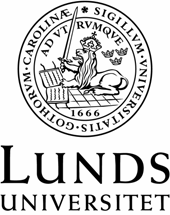 
Diarienummer (vid värde över 100 000 kr): 


Avtalsmall för avrop från Ramavtalet      Coachning V 2019/1010Ange vilket område: 1. Individuell coachning eller 2. Coachning av ledningsgrupper
xxxxxxSyftet med uppdraget
xxxxxTidsplan för uppdragetXxxxx

4. Under vilka tider, och under vilken period som säljaren skall vara tillgänglig för uppdraget
xxxxxx
Hur och var säljaren skall utföra uppdragetXxxxx
Vilken ersättning säljaren skall erhållaOmråde 1 – Individuell coachning, pris för 60 min session: ______________Område 2 – Coachning av ledningsgrupper, halv dag: __________
Område 2 – Coachning av ledningsgrupper, en dag: __________Vilken/vilka konsult/konsulter som skall utföra uppdraget
Ett kostnadsfritt kortare möte med av säljaren föreslagen konsult/coach, skall erbjudas av säljaren.xxxxxxÖvriga villkorKöparen skall kunna avsluta uppdraget oberoende av skäl efter genomförda sessioner/aktiviteter och betalar för genomfört arbete.

Villkor enligt ramavtal V 2019/1010Datum:Datum:NamnförtydligandeNamnförtydligandeKöparens underskriftLeverantörens underskriftKöpareSäljareNamnLeveransadressFakturaLunds universitetInst/enhet:  	  Box 188221 00 LundRef.person: Faktura ska skickas elektroniskt. Se www.lu.se/leverantörKontaktperson (namn och tel)